Publicado en Barcelona el 15/11/2019 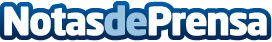 Europastry irrumpe en el canal delivery a través de GlovoLa compañía ofrece al consumidor final, productos tan destacados como el Pan Cristalino Saint Honoré, las Burgers Cristalinas y los packs de Dots. Gracias a las nuevas dark stores de Glovo, la startup española podrá realizar entregas en tan solo 15 minutos. La colaboración entre Europastry y Glovo ha comenzado en Barcelona, con el objetivo de ampliar esta alianza al resto de España y a los países donde opera la startupDatos de contacto:Europastry900.118.888Nota de prensa publicada en: https://www.notasdeprensa.es/europastry-irrumpe-en-el-canal-delivery-a Categorias: Gastronomía Logística E-Commerce Consumo http://www.notasdeprensa.es